Pass it on Parents coffee morning dates and locations 2024Support for Newcastle families with children with Special Educational Needs and Disabilities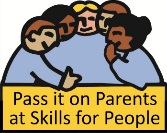 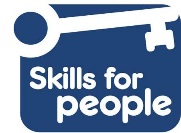 Pass it on Parents are part of the Family Advice and Support Team at Skills for PeopleFor more information, please contact Shelagh Middleton on 0191 281 8737 or email: information@skillsforpeople.org.uk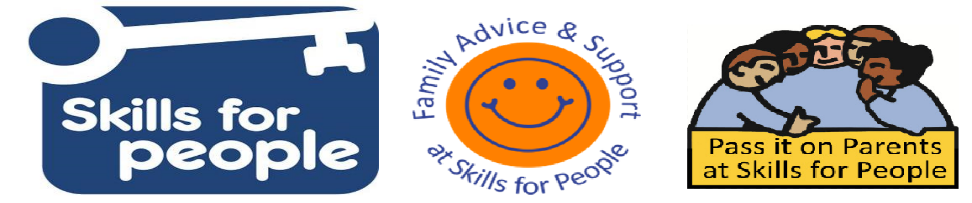 MeetingWhereWhenNotesByker Parents Group 
@ Skills for PeopleSkills for People4 Glendale TerraceBykerNewcastleNE6 1PBOnce a month on a Tuesday from 10:30am–12:30 noonNext dates: Tuesday 13th February Tuesday 19th March Tuesday 23rd AprilTuesday 21st MayTuesday 16th JulyThese sessions at our office in Byker are for 1:1 support to help you apply for funding grants. Please call the office on: 0191 281 8737 to book a time slot. Please also bring along a copy of your child’s DLA letter. West End Coffee MorningFAR CentreAcanthus AvenueFenhamNewcastleNE4 9YDOnce a month on a Tuesday from 10:30am–12 noonNext dates:Tuesday 30th JanuaryTuesday 5th MarchTuesday 16th April – Parents Pamper eventTuesday 7th May Tuesday 18th June Come along and join us for a cuppa and find out about what support is available in Newcastle and chat with other parents.East End Coffee MorningSt Martins CentreRoman AvenueWalkerNewcastleNE6 2RJOnce a month on a Wednesday 
from 10:30am–12 noonNext dates:  Wednesday 6th March Wednesday 17th AprilWednesday 15th MayWednesday 26th June Come along and join us for a cuppa and find out about what support is available in Newcastle and chat with other parents.Chinese Family 
Coffee MorningVarious venues – please contact Lucy to find next venue.First Tuesday of the monthTuesday 6th FebruaryTuesday 5th MarchTuesday 9th AprilPlease contact Lucy Liu for more information
Email:lucy.liu@skillsforpeople.org.ukMobile: 07551 156 960MeetingWhereWhenNotesHadrian School 
Coffee MorningHadrian School
Bertram CrescentNewcastleNE15 6YPOnce a month on a Tuesday from 10:00am-11:30am – please note the earlier start. Next dates: Tuesday 16th  January  2024Tuesday 27th FebruaryTuesday  26nd  MarchTuesday  30th  April  Tuesday 11th JuneTuesday 9th July Sign in at reception and go to the Music roomFind out some useful information from Pass it on Parents at the same time! (from activities for your child, to grants, events, & more)Your child does not have to attend the school, all parent carers are welcome.Sir Charles Parsons School Coffee MorningSir Charles Parsons School
Westbourne AvenueWalkerNewcastleNE6 4EDOnce a month on a Wednesday 
from 10:30am – 12 noonNext dates: Wednesday 7th February Wednesday  27th March Wednesday  1st May Wednesday 12th JuneWednesday  10th July Find out some useful information from Pass it on Parents at the same time! (anything from activities for your child, to grants, events, benefits & more)Your child does not have to attend the school, all parent carers are welcome.Check our Facebook group for details of other upcoming events - Pass it on Parents NewcastleCheck our Facebook group for details of other upcoming events - Pass it on Parents NewcastleCheck our Facebook group for details of other upcoming events - Pass it on Parents NewcastleCheck our Facebook group for details of other upcoming events - Pass it on Parents Newcastle